Pour relire ma dictée, je vérifie que…je n’ai pas oublié de mots.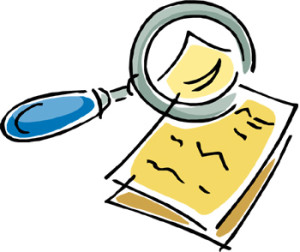 j’ai mis la date et un titre que j’ai souligné.j’ai mis une majuscule au début de chaque phrase et aux noms propres.j’ai mis les points à la fin des phrases.j’ai mis un « s » aux mots qui sont au pluriel.j’ai conjugué le verbe avec le sujet (avec le bon temps verbal).j’ai accordé l’adjectif avec le sujet (féminin/masculin et singulier/pluriel).je n’ai pas confondu les mots tels que : a/à 	  on/ont	 sa/ça	 ses/ces	 et/est 	sont/sonPour relire ma dictée, je vérifie que…je n’ai pas oublié de mots.j’ai mis la date et un titre que j’ai souligné.j’ai mis une majuscule au début de chaque phrase et aux noms propres.j’ai mis les points à la fin des phrases.j’ai mis un « s » aux mots qui sont au pluriel.j’ai conjugué le verbe avec le sujet (avec le bon temps verbal).j’ai accordé l’adjectif avec le sujet (féminin/masculin et singulier/pluriel).je n’ai pas confondu les mots tels que : a/à 	  on/ont	 sa/ça	 ses/ces	 et/est 	sont/sonPour relire ma dictée, je vérifie que…je n’ai pas oublié de mots.j’ai mis la date et un titre que j’ai souligné.j’ai mis une majuscule au début de chaque phrase et aux noms propres.j’ai mis les points à la fin des phrases.j’ai mis un « s » aux mots qui sont au pluriel.j’ai conjugué le verbe avec le sujet (avec le bon temps verbal).j’ai accordé l’adjectif avec le sujet (féminin/masculin et singulier/pluriel).je n’ai pas confondu les mots tels que : a/à 	  on/ont	 sa/ça	 ses/ces	 et/est 	sont/sonPour relire ma dictée, je vérifie que…je n’ai pas oublié de mots.j’ai mis la date et un titre que j’ai souligné.j’ai mis une majuscule au début de chaque phrase et aux noms propres.j’ai mis les points à la fin des phrases.j’ai mis un « s » aux mots qui sont au pluriel.j’ai conjugué le verbe avec le sujet (avec le bon temps verbal).j’ai accordé l’adjectif avec le sujet (féminin/masculin et singulier/pluriel).je n’ai pas confondu les mots tels que : a/à 	  on/ont	 sa/ça	 ses/ces	 et/est 	sont/son